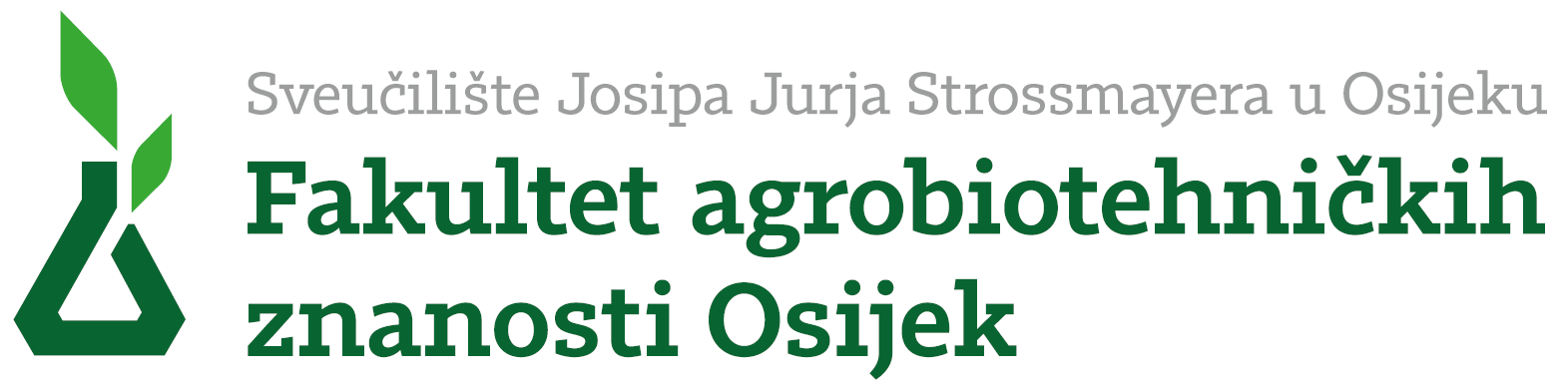 Ime Prezime, zvanjepolaznik        . godine poslijediplomskog sveučilišnog (doktorskog) studija„Poljoprivredne znanosti“ smjer                                              . Povjerenstvu za stjecanje doktorata znanostiFakultetskom vijećuPredmet: Zahtjev za pokretanje postupka za ocjenu doktorske disertacijeOdlukom koju je Fakultetsko vijeće Fakulteta agrobiotehničkih znanosti Osijek Sveučilišta Josipa Jurja Strossmayera u Osijeku donijelo na       sjednici akademske       godine dana 15. listopada 2015. godine prihvaćena je pozitivna ocjena teme doktorske disertacije  pristupnika Ime Prezime, zvanje, iz biotehničkog znanstvenog područja, znanstvenog polja poljoprivreda. Fakultetsko je vijeće na       sjednici akademske       godine dana 10. listopad 2015. godine za ocjenu doktorske disertacije:"     "imenovalo Povjerenstvo za ocjenu doktorske disertacije u sastavu:prof. dr. sc. Ime Prezime – funkcija prof. dr. sc. Ime Prezime – funkcija prof. dr. sc. Ime Prezime – funkcijaprof. dr. sc. Ime Prezime – zamjenski članPravila o poslijediplomskom sveučilišnom (doktorskom) studiju „Poljoprivredne znanosti“ u članku 33 propisuje da polaznik treće godine poslijediplomskog sveučilišnog (doktorskog) studija stječe pravo pokretanja postupka ocjene doktorske disertacije kada ispuni slijedeće uvjete:ukupno priznato najmanje 150 ECTS bodova,priznato najmanje 30 ECTS bodova iz obveznih i izbornih modula,priznato najmanje 60 ECTS bodova iz znanstvenog usavršavanja,priznato najmanje 10 ECTS bodova iz znanstvene prezentacije, priznato 10 ECTS bodova za pozitivnu ocjenu teme doktorske disertacije.Budući ispunjavam navedene uvjete, molim Fakultetsko vijeće da pokrene postupak ocjene doktorske disertacije.Osijek, 18. listopada 2015.Prilog:1. Dokazi o ispunjavanju navedenih uvjeta (odluke Povjerenstva za stjecanje doktorata znanosti)2. Preslika indeksa3. Doktorska disertacija koju svojim potpisom odobrava mentorSuglasnost mentora:	Podnositelj prijave:prof. dr. sc. Ime Prezime						Ime Prezime, zvanje